ABI TM 13-16 SL: технические характеристики, описаниеСваебойная установка TM 13/16 SL производства ABI, масса техники – 45000 - 50000 кг, мощность двигателя – 433 - 470 кВт. ABI MOBILRAM-System разработаны для комплексных решений в области бурения и забивки свай. Новая улучшенная версия имеет усиленную мачту с еще большей полезной длиной. ABI MOBILRAM может перевозиться на низкорамном автопоезде. Для транспортного положения направляющая мачта опускается на базу самоходной установки. Транспортная ширина шасси может быть уменьшена с использованием телескопического привода.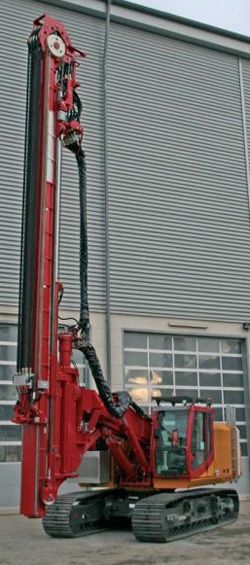 Технические характеристики ABI TM 13-16 SL:Масса техники45000 - 50000 кгМощность двигателя433 - 470 кВтНаклон направляющей мачты вперед / назад4 / 5 градНаклон мачты в сторону4 градГрузоподъемность 9000 кгВысота минимальная / максимальная10900 / 20650 ммМаксимальная высота до быстросъемного устройства17830 ммРасстояние от центра до направляющей мачты3550 - 5180 ммРасстояние от центра до противовеса3800 - 4100 ммСмещение мачты ниже уровня ходовой части2985 ммШирина направляющей мачты500 ммГабаритные размеры, транспортные:длина12000 ммвысота3400 ммширина3000 ммВместимость топливного бака920 лШирина колеи2200 - 3300 ммШирина гусеницы700 мм